Ugao1. Ugao je deo: ravni           duži            kruga               poluprave2. Ugao je omeđen dvama: polupravama            dužima               pravama           tačkama3. Poluprave koji omeđuju ugao nazivamo: kraci            duži                dijagonale                zrake4. Ako su poluprave kraci ugla, kako se zove njihov zajednički početak? teme ugla              stranica ugla                   glavna tačka ugla                    dijagonala ugla5. Koje tačke ne pripadaju nacrtanom uglu?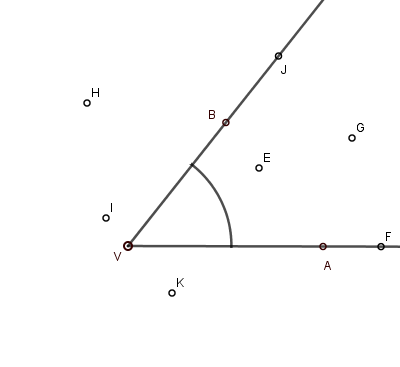  J, B, V, A, F, G, E                     H, I, K                J, B, A, F                   V6. Koje tačke pripadaju uglu na slici?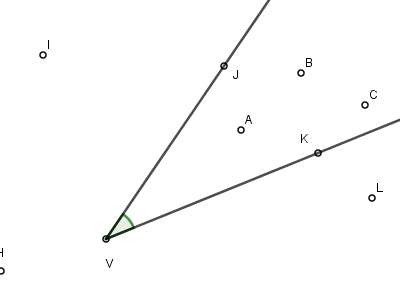  J, V, K, L                     I, H, L                  A, B, C, J, K, V                      V, I7. Koji ugao je označen na slici?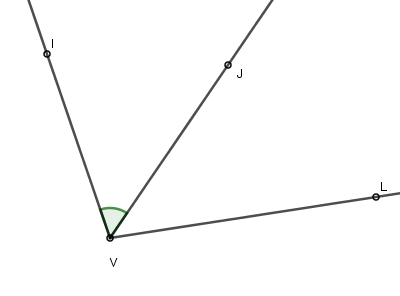  <)JVI                        <) IVJ                              <) VJI8. Koji su sve uglovi na slici?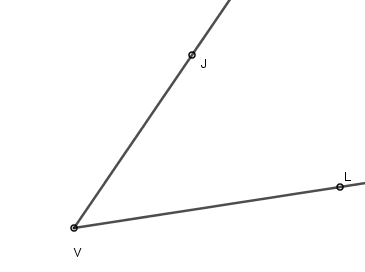  <)JLV I <) VLJ              <) LVJ i <) JVL             <) VJL i <) LJV9. Koji su SVE uglovi na slici kojima je početna tačka V?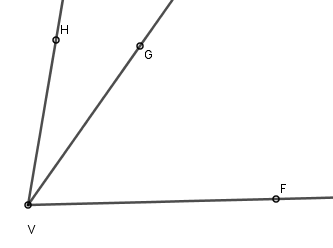  <)FVG, <)GVF, <)GVH, <)HVG <)FVG, <)GVF, <)GVH, <)HVG, <)FVH, <)HVF <) FVG, <)GVH, <)HVF